Der Komponist Johann TheileAufgabe 1: Fülle die Lücken im Text.Johann Theile wurde 1646 in ____________________ geboren. Er bekam schon als Kind Musikunterricht beim _____________________ des Magdeburger Doms und später Kompositionsunterricht bei einem wichtigen Komponisten der Barockzeit: _______________________________. Er studierte allerdings nicht Musik, wie zu vermuten wäre, sondern _________________. Trotzdem baute er sich eine Karriere als Musiker auf und arbeitete in verschiedenen musikalischen Bereichen. In Stettin und Lübeck war er beispielsweise als ______________________ tätig. Einige Zeit war Theile auch __________________________ beim Herzog von Holstein und seine Tätigkeit als Opernberater des Herzogs Moritz Wilhelm von Sachsen-Zeitz brachte wiederum neue Aufgaben mit sich. Unter anderem gab Theile hier Werke bei anderen Komponisten wie ___________________________ in Auftrag. Besonders interessant ist, dass Johann Theile der erste Komponist war, der in Hamburg für das neue bürgerliche Opernhaus, die ______________________________________, Singspiele komponieren durfte, so auch „Der erschaffene, gefallene und auffgerichtete Mensch“. Die Noten zu diesem Werk sind leider verschollen. Alles, was heute noch davon erhalten ist, sind das Titelblatt und das ____________________. Theile schrieb insgesamt drei Opern und nur wenig weitere weltliche Musik. Er konzentrierte sich mehr auf die _____________________ Vokalmusik und schrieb zum Beispiel Messen, geistliche ____________________, Motetten und ______________________. Sein Geschick im Umgang mit dem _______________________ brachte Theile zu Lebzeiten viel Beachtung und er war sogar eine Art Vorbild für Johann Sebastian Bach und dessen Vokalfugen. PARTNER A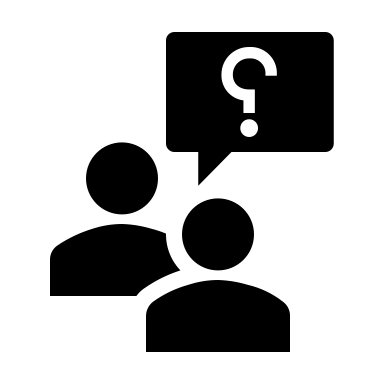 Aufgabe 2: BlitzquizDu bist Quizmaster und stellst deinem Partner/deiner Partnerin die unten stehenden Fragen. Lies auch alle Antwortmöglichkeiten vor! Er oder sie hat jeweils 5 Sekunden Zeit, eine Antwort anzukreuzen – zähle im Kopf einfach mit oder benutzt einen Timer. Danach tauscht ihr die Rollen. Die Antwortmöglichkeiten findest du unten auf diesem Blatt, markiere dort jeweils deine Antwort. Wenn ihr fertig seid, gleicht eure Antworten mit dem Arbeitsblatt eures Partners ab. Die richtigen Antworten sind mit einem Häkchen markiert.Frage 1: Johann Theile schrieb vor allem…		A: … geistliche Musik ✅		B: … biblische Musik C: … weltliche Musik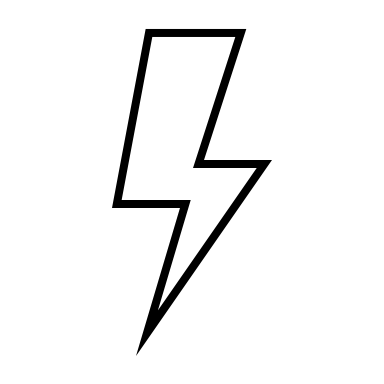 Frage 2: Was studierte Theile in Leipzig?A: Komposition		B: Medizin		C: Jura ✅Frage 3: Wie nennt man eine Fuge mit mehreren Kontrapunkten?A: Pergamottenfuge		B: Perlmuttfuge		C: Permutationsfuge ✅Frage 4: Als was arbeitete Theile in Merseburg?A: Opernberater ✅		B: Hofkapellmeister		C: KantorKreuze hier deine Antworten an: 1. 								2.☐ A: Merseburg						☐ A: zwei☐ B: Hamburg						☐ B: drei	☐ C: München						☐ C: vier3. 								4.☐ A: Antonio Vivaldi						☐ A: „Wilhelma”☐ B: Heinrich Schütz						☐ B: „Orontes“☐ C: Johann Sebastian Bach					☐ C: “Valeria”PARTNER BAufgabe 2: BlitzquizDu bekommst nun vier Fragen gestellt und hast jeweils 5 Sekunden Zeit, eine Antwort anzukreuzen. Danach tauscht ihr die Rollen und du bist Quizmaster. Stelle deinem Partner/deiner Partnerin die unten stehenden Fragen. Lies auch alle Antwortmöglichkeiten vor! Er oder sie hat jeweils 5 Sekunden Zeit, eine Antwort anzukreuzen – zähle im Kopf einfach mit oder benutzt einen Timer. Wenn ihr fertig seid, gleicht eure Antworten mit dem Arbeitsblatt eures Partners ab. Die richtigen Antworten sind mit einem Häkchen markiert.1. 								2.☐ A: … geistliche Musik 					☐ A: Komposition☐ B: … biblische Musik 					☐ B: Medizin	☐ C: … weltliche Musik					☐ C: Jura3. 								4.☐ A: Pergamottenfuge					☐ A: Opernberater☐ B: Perlmuttfuge						☐ B: Hofkapellmeister☐ C: Permutationsfuge					☐ C: KantorFragen für deinen Partner/ deine Partnerin: Frage 1: Für das Opernhaus in welcher Stadt war Theile der erste Komponist?		A: Merseburg		B: Hamburg ✅		C: MünchenFrage 2: Wie viele Opern schrieb Theile?A: zwei		B: drei ✅		C: vierFrage 3: Bei welchem berühmten Komponisten hatte Theile Kompositionsunterricht?A: Antonio Vivaldi		B: Heinrich Schütz ✅		C: Johann Sebastian BachFrage 4: Wie heißt die Oper, die Theile bei Gottfried Heinrich Stölzel in Auftrag gab? A: „Wilhelma”		B: „Orontes“		C: „Valeria“ ✅